NBS Specification: 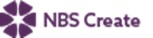 This product is associated with the following NBS Create clause:45-35-86/323 SeatsNBS Specification: 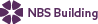 This product is associated with the following NBS clauses:Q50 Site/street furniture/equipment 225 SEATSProduct Specification: KENT COLCHESTER SEAT KCS-2478/908(4)        • Manufacturer: Kent Stainless      Web: www.kentstainless.com      Email: info@kentstainless.com      Tel: +44 (0) 800 376 8377      Fax: +353 53 914 1802      Address: Ardcavan Works, Ardcavan Co Wexford, Ireland    • Product reference: KENT COLCHESTER SEAT KCS-2478/908(4)        • Size:Length: 2478 mm (KCS-2478/908(4)) /1357 mm (KCS 1357/908(2))    Height: 500 mm (KCS-2478/908(4)) /(KCS 1357/908(2))Width : 908 mm (KCS-2478/908(4)) /(KCS 1357/908(2))    • Finish:       - Frame: Bead blasted /Bright satin /Electropolished /Satin 320 grit polish 